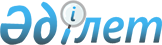 О внесении изменения в приказ исполняющего обязанности Министра по инвестициям и развитию Республики Казахстан от 29 апреля 2015 года № 524 "Об утверждении Правил предоставления транспондеров космических аппаратов 
физическим и (или) юридическим лицам"Приказ Министра по инвестициям и развитию Республики Казахстан от 14 июня 2016 года № 483. Зарегистрирован в Министерстве юстиции Республики Казахстан 22 июля 2016 года № 13971

      В соответствии с пунктом 2 статьи 50 Закона Республики Казахстан от 6 апреля 2016 года «О правовых актах» ПРИКАЗЫВАЮ:



      1. Внести в приказ исполняющего обязанности Министра по инвестициям и развитию Республики Казахстан от 29 апреля 2015 года № 524 «Об утверждении Правил предоставления транспондеров космических аппаратов физическим и (или) юридическим лицам» (зарегистрированный в Реестре государственной регистрации нормативных правовых актов за № 11300, опубликованный 23 июня 2015 года в информационно-правовой системе «Әділет») следующее изменение:



      в Правилах предоставления транспондеров космических аппаратов физическим и (или) юридическим лицам, утвержденных указанным приказом:



      подпункт 4) пункта 3 изложить в следующей редакции:

      «4) национальный оператор космической системы связи – акционерное общество со стопроцентным участием государства в уставном капитале, определяемое Правительством Республики Казахстан, на которое возложены задачи создания, эксплуатации и развития космической системы связи;».



      2. Аэрокосмическому комитету Министерства по инвестициям и развитию Республики Казахстан (Шаймагамбетову Е.М.) обеспечить:

      1) государственную регистрацию настоящего приказа в Министерстве юстиции Республики Казахстан;

      2) направление копии настоящего приказа в печатном и электронном виде на официальное опубликование в периодические печатные издания и информационно-правовую систему «Әділет» в течение десяти календарных дней после его государственной регистрации в Министерстве юстиции Республики Казахстан, а также в Республиканский центр правовой информации в течение пяти рабочих дней со дня получения зарегистрированного приказа для включения в эталонный контрольный банк нормативных правовых актов Республики Казахстан;

      3) размещение настоящего приказа на интернет-ресурсе Министерства по инвестициям и развитию Республики Казахстан и на интранет-портале государственных органов;

      4) в течение десяти рабочих дней после государственной регистрации настоящего приказа в Министерстве юстиции Республики Казахстан представление в Юридический департамент Министерства по инвестициям и развитию Республики Казахстан сведений об исполнении мероприятий, предусмотренных подпунктами 1), 2) и 3) настоящего пункта.



      3. Контроль за исполнением настоящего приказа возложить на курирующего вице-министра по инвестициям и развитию Республики Казахстан.



      4. Настоящий приказ вводится в действие по истечении десяти календарных дней после дня его первого официального опубликования.      Министр

      по инвестициям и развитию

      Республики Казахстан                       А. Исекешев      «СОГЛАСОВАН»

      Министр информации

      и коммуникаций

      Республики Казахстан

      ______________________ Д. Абаев

      24 июня 2016 года
					© 2012. РГП на ПХВ «Институт законодательства и правовой информации Республики Казахстан» Министерства юстиции Республики Казахстан
				